МИНИСТЕРСТВО ОБРАЗОВАНИЯ САРАТОВСКОЙ ОБЛАСТИГОСУДАРСТВЕННОЕ АВТОНОМНОЕ ПРОФЕССИОНАЛЬНОЕ ОБРАЗОВАТЕЛЬНОЕУЧРЕЖДЕНИЕ САРАТОВСКОЙ ОБЛАСТИ«ПЕРЕЛЮБСКИЙ АГРАРНЫЙ ТЕХНИКУМ»РАБОЧАЯ ПРОГРАММАПРОИЗВОДСТВЕННОЙ ПРАКТИКИПМ 02 «Выполнение слесарных работ по ремонту и техническому обслуживанию сельскохозяйственных машин и оборудования»основной профессиональной образовательной программыпо профессии: 35.01.13 «Тракторист-машинист сельскохозяйственного производства»нормативный срок освоения – 2 года 10 месяцевс. Перелюб, 2021РЕЗУЛЬТАТЫ ОСВОЕНИЯ РАБОЧЕЙ ПРОГРАММЫ ПРОИЗВОДСТВЕННОЙ ПРАКТИКИРезультатом освоения рабочей программы производственной практики является сформированность у обучающихся первоначальных практических профессиональных умений в рамках модулей ОПОП НПО по основным видам профессиональной деятельности (ВПД)-эксплуатация и техническое обслуживание сельскохозяйственных машин и оборудования.необходимых для последующего освоения ими профессиональных (ПК) и общих (ОК) компетенций по избранной профессии.ТЕМАТИЧЕСКИЙ ПЛАН И СОДЕРЖАНИЕ ПРОИЗВОДСТВЕННОЙ ПРАКТИКИТематический план учебной практикиУСЛОВИЯ РЕАЛИЗАЦИИ РАБОЧЕЙ ПРОГРАММЫПРОИЗВОДСТВЕННОЙ ПРАКТИКИТребования кусловиям проведения производственной практики.Реализациярабочейпрограммыпроизводственнойпрактикипредполагает проведениепроизводственнойпрактикинапредприятиях/организацияхнаосновепрямыхдоговоров,заключаемыхмеждуобразовательнымучреждениемикаждым предприятием/организацией, куда направляютсяобучающиеся.Общие требования к организации образовательного процесса.Производственная практика проводитсяконцентрированно в рамках профессиональногомодуля. Условием допускаобучающихсякпроизводственной практике являетсяосвоенная учебная практика.Кадровое обеспечение образовательного процесса.Руководство	производственной	практикой	осуществляют мастера производственного обучения, а так же работники предприятий/организаций, закрепленные за обучающимися.Мастерапроизводственногообучения,осуществляющиенепосредственное руководство производственной практикой обучающихся, должны иметь квалификационныйразрядпопрофессиина1-2разрядавыше,чемпредусматривает ФГОС,высшееилисреднеепрофессиональноеобразованиепопрофилю профессии,проходитьобязательнуюстажировкувпрофильныхорганизацияхне реже1-гораза в3года.Информационное обеспечение обученияПеречень учебных изданий, Интернет-ресурсов, дополнительной литературыОсновные источники:      1.   В.А. Родичев. Тракторы. - М.: изд. центр «Академия», 2016.       2.  А.Н. Устинов. Сельскохозяйственные машины. - М.: изд. центр «Академия», 2017.      3.  Техническое обслуживание и ремонт машин в сельском хозяйстве. Уч. под ред. Профессора В.В. Курчаткина. - М.: «Академия», 2014.      4.  В.В. Кирсанов. Ю.А. Симарев, Р.Ф. Филонов. Механизация и автоматизация животноводства: изд. «Академия». 2017.      5.  Техническое обслуживание и ремонт тракторов; Под ред. Е.А. Пучина. -М., Издат. центр «Академия», 2015 г. Дополнительные источники и справочники:      1.  Н.И. Бычков, Н.В. Милосердов, В.И. Нерсесян. - Шасси и оборудование тракторов. -М .: изд. «Академия»      2.  А.П. Конаков, - Техника для малых животноводческих ферм. Справочник. - М.: изд. «Академия», 2014     3.  Н.П. Проничев. - Справочник механизатора. - М.: изд. «Академия», 20154.  А.Н. Батищев, И.Г. Голубев, В.М. Юдин и др. Справочник мастера по техническому обслуживанию и ремонту машино-тракторного парка. - М.: изд. «Академия», 2014Интернет-ресурсы:http://www.greenzvet.ru/pages/; http://www.Greenzvet.Ru/; http://www.ortech.ru/; agrosoyuz.ua;КОНТРОЛЬ И ОЦЕНКА РЕЗУЛЬТАТОВ ОСВОЕНИЯ ПРОИЗВОДСТВЕННОЙ ПРАКТИКИ     Контроль    и    оценка    результатов    освоения    производственной    практики осуществляется мастером в форме зачета на основании данных аттестационного листа (характеристики профессиональной деятельности).По завершению практики обучающийся проходит квалификационные испытания (экзамен),	которые входят в	комплексный экзамен по профессиональному модулю. Квалификационные испытания проводятся в форме выполнения практической квалификационной работы, содержание работы должно	соответствовать определенному виду профессиональной деятельности,сложностьработыдолжнасоответствоватьуровнюполучаемой квалификации. Для проведения квалификационного экзамена формируется комиссия,    в    состав    которой    включаются    представители    техникума    и предприятия, результатыэкзаменаоформляются протоколом.Результаты освоения общих ипрофессиональных компетенций по профессиональномумодулюфиксируются воценочной ведомости по профессиональномумодулю.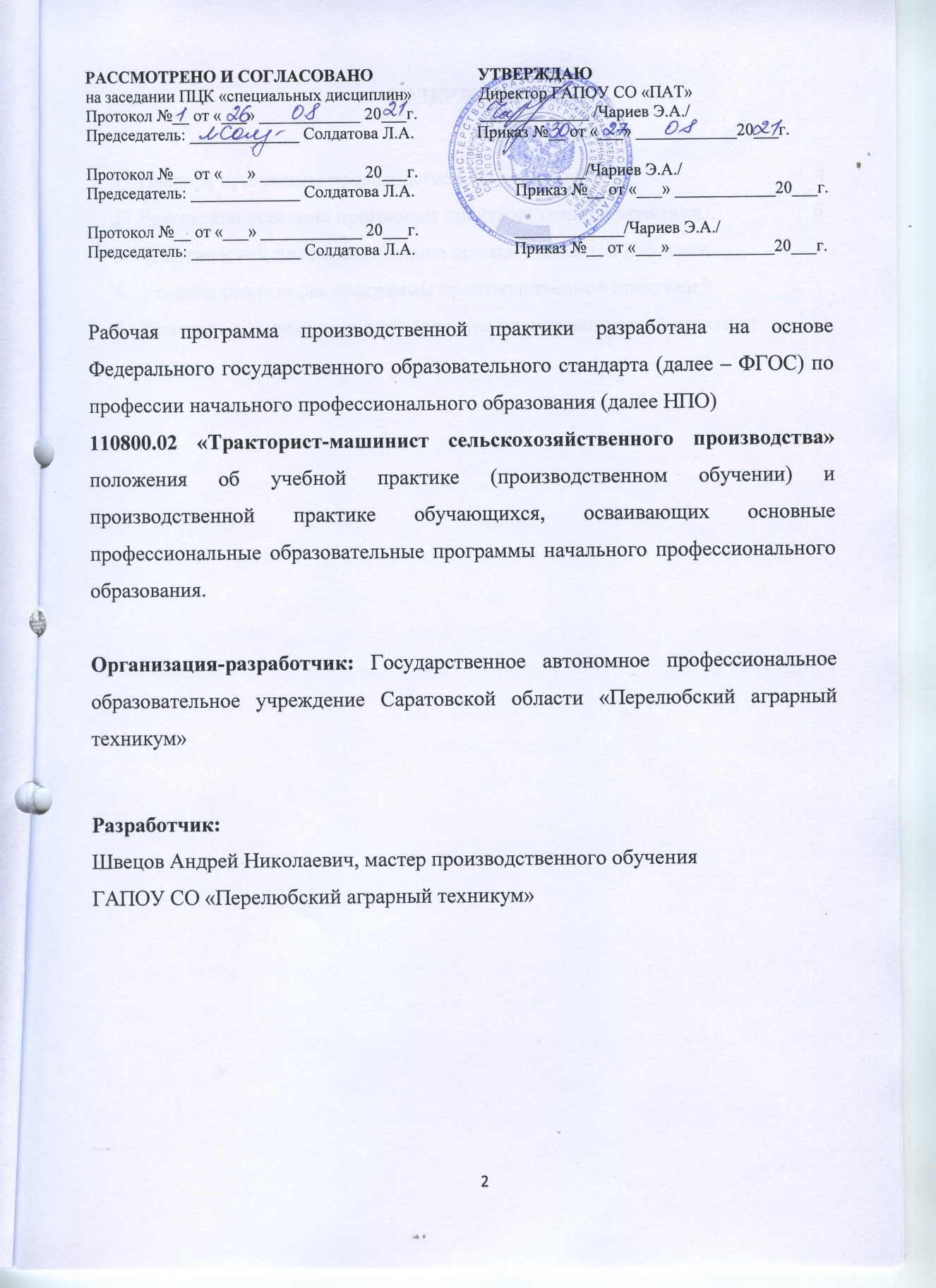 СОДЕРЖАНИЕПаспорт программы производственной практики                                           4Результаты освоения программы производственной практики                     6Тематический план и содержание производственной практики                    8Условия реализации программы производственной практики 9Контроль и оценка результат освоения производственной практики          11ПАСПОРТ РАБОЧЕЙ ПРОГРАММЫ ПРОИЗВОДСТВЕННОЙ ПРАКТИКИОбласть применения программы:Рабочая программа производственной практики является частью основной профессиональной образовательной программы в соответствии с ФГОС НПО по профессии 110800.02 «Тракторист-машинист сельскохозяйственного производства»в частиосвоения квалификаций:- тракторист-машинист сельскохозяйственного производства категории «С», «Е»,«F».и основных видов профессиональной деятельности (ВПД):- эксплуатация и техническое обслуживание сельскохозяйственных машин и оборудования- выполнение слесарных работ по ремонту и техническому обслуживанию сельскохозяйственных машин иоборудования.Рабочая программа производственной практики может быть использована в дополнительном профессиональном образовании и профессиональной подготовке работников в области сельскохозяйственного производства при наличии среднего (полного) общего образования, основного общего образования.Цели и задачи производственной практики:Закреплениеисовершенствованиеприобретенныхв процессеобученияпрофессиональныхуменийобучающихсяпоизучаемойпрофессии,развитиеобщихи профессиональных компетенций, освоение современных производственных процессов, адаптация обучающихся кконкретным условиямдеятельностиорганизаций различных организационно-правовыхформ.В результате прохождения производственной практики в рамках каждого профессионального модуля обучающийся должен приобрести практический опыт работы:- управления тракторами и самоходнымисельскохозяйственными машинами; - выполнения механизированныхработ всельскомхозяйстве;- техническое обслуживание тракторов и сельскохозяйственных машин.Количество часов на освоение программы производственной практики:ПМ 02  «Выполнение слесарных работ по ремонту и техническому обслуживанию сельскохозяйственных машин и оборудования» - 432 часаКодНаименование результата освоения практикиПК 2.1Выполнять работы по техническому обслуживанию сельскохозяйственных машин и оборудования при помощи стационарных и передвижных средств технического обслуживания и ремонтаПК 2.2Проводить ремонт, наладку и регулировку отдельных узлов и деталей тракторов, самоходных и других сельскохозяйственных машин, прицепных и навесных устройств, оборудования животноводческих ферм и комплексов с заменой отдельных частей и деталейПК 2.3Проводить профилактические осмотры тракторов, самоходных и других сельскохозяйственных машин, прицепных и навесных устройств, оборудования животноводческих ферм и комплексовПК 2.4Выявлять причины несложных неисправностей тракторов, самоходных и других сельскохозяйственных машин, прицепных и навесных устройств, оборудования животноводческих ферм и комплексов и устранять ихПК 2.5Проверять на точность и испытывать под нагрузкой отремонтированные сельскохозяйственные машины и оборудованиеПК 2.6Выполнять работы по консервации и сезонному хранению сельскохозяйственных машин и оборудованияОК 1.3Анализировать рабочую ситуацию, осуществлять текущий и итоговый контроль, оценку и коррекцию собственной деятельности, нести ответственность за результаты своей работы.ОК 1.4Осуществлять поиск информации, необходимой для эффективного выполнения профессиональных задач.ОК 1.5Использовать информационно-коммуникационные технологии в профессиональной деятельности.ОК 1.6Работать в команде, эффективно общаться с коллегами, руководством, клиентами.ОК 1.7Организовать собственную деятельность с соблюдением требований охраны труда и экологической безопасностиОК 1.8Исполнять воинскую обязанность, в том числе с применением полученных профессиональных знанийКод ПККод и наименования профессиональныхмодулейКоличество часов по ПМВиды работНаименования тем учебной практикиКоличество часов по темамЛР123456ПК 2.1 – ПК 2.6ПМ 02Выполнение слесарных работ по ремонту и техническому обслуживаниюсельскохозяйственных машин иоборудованияМДК 02.01Технология слесарных работ по ремонту и техническому обслуживаниюсельскохозяйственных машин иоборудования432Ремонтные работыТема 1. Ознакомление с организацией, требованиями безопасности и противопожарной безопасностью в ремонтной мастерской. 614ПК 2.1 – ПК 2.6ПМ 02Выполнение слесарных работ по ремонту и техническому обслуживаниюсельскохозяйственных машин иоборудованияМДК 02.01Технология слесарных работ по ремонту и техническому обслуживаниюсельскохозяйственных машин иоборудования432Ремонтные работыТема 2. Ремонтные работы.426ПК 2.1 – ПК 2.6ПМ 02Выполнение слесарных работ по ремонту и техническому обслуживаниюсельскохозяйственных машин иоборудованияМДК 02.01Технология слесарных работ по ремонту и техническому обслуживаниюсельскохозяйственных машин иоборудования432Ремонтные работыТема 2.1. Ознакомление с оборудованием ремонтной мастерской. 614ПК 2.1 – ПК 2.6ПМ 02Выполнение слесарных работ по ремонту и техническому обслуживаниюсельскохозяйственных машин иоборудованияМДК 02.01Технология слесарных работ по ремонту и техническому обслуживаниюсельскохозяйственных машин иоборудования432Ремонтные работыТема 2.2. Участие в разборке машин на сборочные единицы и детали. 7214ПК 2.1 – ПК 2.6ПМ 02Выполнение слесарных работ по ремонту и техническому обслуживаниюсельскохозяйственных машин иоборудованияМДК 02.01Технология слесарных работ по ремонту и техническому обслуживаниюсельскохозяйственных машин иоборудования432Ремонтные работыТема 2.3. Дефектовка деталей.2414ПК 2.1 – ПК 2.6ПМ 02Выполнение слесарных работ по ремонту и техническому обслуживаниюсельскохозяйственных машин иоборудованияМДК 02.01Технология слесарных работ по ремонту и техническому обслуживаниюсельскохозяйственных машин иоборудования432Ремонтные работыТема 2.4. Ремонт и сборка механизмов машин.10814ПК 2.1 – ПК 2.6ПМ 02Выполнение слесарных работ по ремонту и техническому обслуживаниюсельскохозяйственных машин иоборудованияМДК 02.01Технология слесарных работ по ремонту и техническому обслуживаниюсельскохозяйственных машин иоборудования432Ремонтные работыТема 2.5. Настройка и регулировка сборочных единиц.6614ПК 2.1 – ПК 2.6ПМ 02Выполнение слесарных работ по ремонту и техническому обслуживаниюсельскохозяйственных машин иоборудованияМДК 02.01Технология слесарных работ по ремонту и техническому обслуживаниюсельскохозяйственных машин иоборудования432Ремонтные работыТема 2.6. Подготовка отремонтированных машин к обкатке. 6614ПК 2.1 – ПК 2.6ПМ 02Выполнение слесарных работ по ремонту и техническому обслуживаниюсельскохозяйственных машин иоборудованияМДК 02.01Технология слесарных работ по ремонту и техническому обслуживаниюсельскохозяйственных машин иоборудования432Ремонтные работыТема 2.7. Обкатка машин.6014ПК 2.1 – ПК 2.6ПМ 02Выполнение слесарных работ по ремонту и техническому обслуживаниюсельскохозяйственных машин иоборудованияМДК 02.01Технология слесарных работ по ремонту и техническому обслуживаниюсельскохозяйственных машин иоборудования432Ремонтные работыТема 2.8. Проведение технического обслуживания.1814ПК 2.1 – ПК 2.6ПМ 02Выполнение слесарных работ по ремонту и техническому обслуживаниюсельскохозяйственных машин иоборудованияМДК 02.01Технология слесарных работ по ремонту и техническому обслуживаниюсельскохозяйственных машин иоборудования432Ремонтные работыДифференцированный зачет6Результаты обучения (освоенные профессиональные компетенции)Формы и методы контроля и оценки результатов обученияПК 2.1Выполнять работы по техническому обслуживанию сельскохозяйственных машин и оборудования при помощи стационарных и передвижных средств технического обслуживания и ремонтаОценка выполнения практической квалификационнойработыПК 2.2Проводить ремонт, наладку и регулировку отдельных узлов и деталей тракторов, самоходных и других сельскохозяйственных машин, прицепных и навесных устройств, оборудования животноводческих ферм и комплексов с заменой отдельных частей и деталейОценка выполнения практической квалификационнойработыПК 2.3 Проводить профилактические осмотры тракторов, самоходных и других сельскохозяйственных машин, прицепных и навесных устройств, оборудования животноводческих ферм и комплексовОценка выполнения практической квалификационнойработыПК 2.4Выявлять причины несложных неисправностей тракторов, самоходных и других сельскохозяйственных машин, прицепных и навесных устройств, оборудования животноводческих ферм и комплексов и устранять ихОценка выполнения практической квалификационнойработыПК 2.5Проверять на точность и испытывать под нагрузкой отремонтированные сельскохозяйственные машины и оборудованиеОценка выполнения практической квалификационнойработыПК 2.6Выполнять работы по консервации и сезонному хранению сельскохозяйственных машин и оборудованияОценка выполнения практической квалификационнойработыРезультатыобучения(освоенныеобщиекомпетенции)ФормыиметодыконтроляиоценкирезультатовобученияОК 1. Понимать сущность и социальную значимость своей будущей профессии,проявлять к ней устойчивый интерес- наблюдение за выполнением практических работ, конкурсных работ, участием во внеучебной деятельности.ОК 2. Организовывать собственную деятельность, исходя из цели и способов ее достижения, определенных руководителем.- наблюдение за выполнением практических работ, конкурсных работ, участием во внеучебной деятельности.ОК 3. Анализировать рабочую ситуацию, осуществлять текущий и итоговый контроль, оценку и коррекцию собственной деятельности, нести ответственность за результаты своей работы.- наблюдение за выполнением практических работ, конкурсных работ, наличие положительных отзывов по итогам производственной практики.ОК 4. Осуществлять поиск информации, необходимой для эффективного выполнения профессиональных задач.- наблюдение за выполнением практических работ, конкурсных работ.ОК 5. Использовать информационно-комммуникационные технологии в профессиональной деятельности.- наблюдение за выполнением практических работ, конкурсных работ, участием во внеучебной деятельности.ОК 6. Работать в команде, эффективно общаться с коллегами, руководством, клиентами.- наблюдение за выполнением практических работ, конкурсных работ, участием вовнеучебной деятельности, наличие положительных отзывов о работе в составе коллектива.ОК 7. Организовывать собственную деятельность с соблюдением требований охраны труда и экологической безопасности.- наблюдение за выполнением практических работ, конкурсных работ.ОК 8. Исполнять воинскую обязанность, в том числе с применением полученных профессиональных знаний (для юношей).- оценка спортивных достижений;- оценка сдачи норм во время военных сборов.